CÁLCULO IIINOTAS DE EXAMEN DE LA MESA DEL 31 DE JULIO DE 2019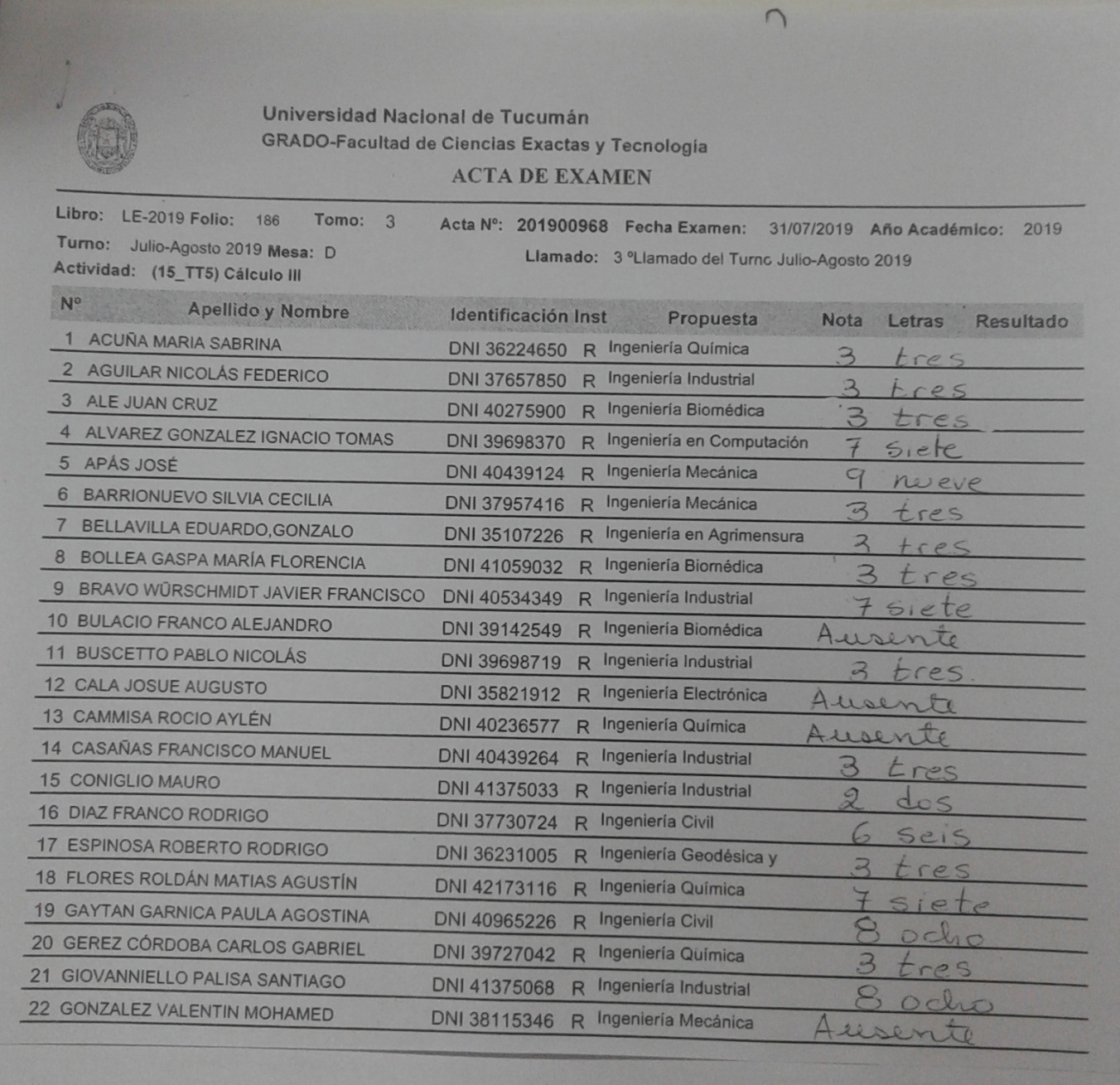 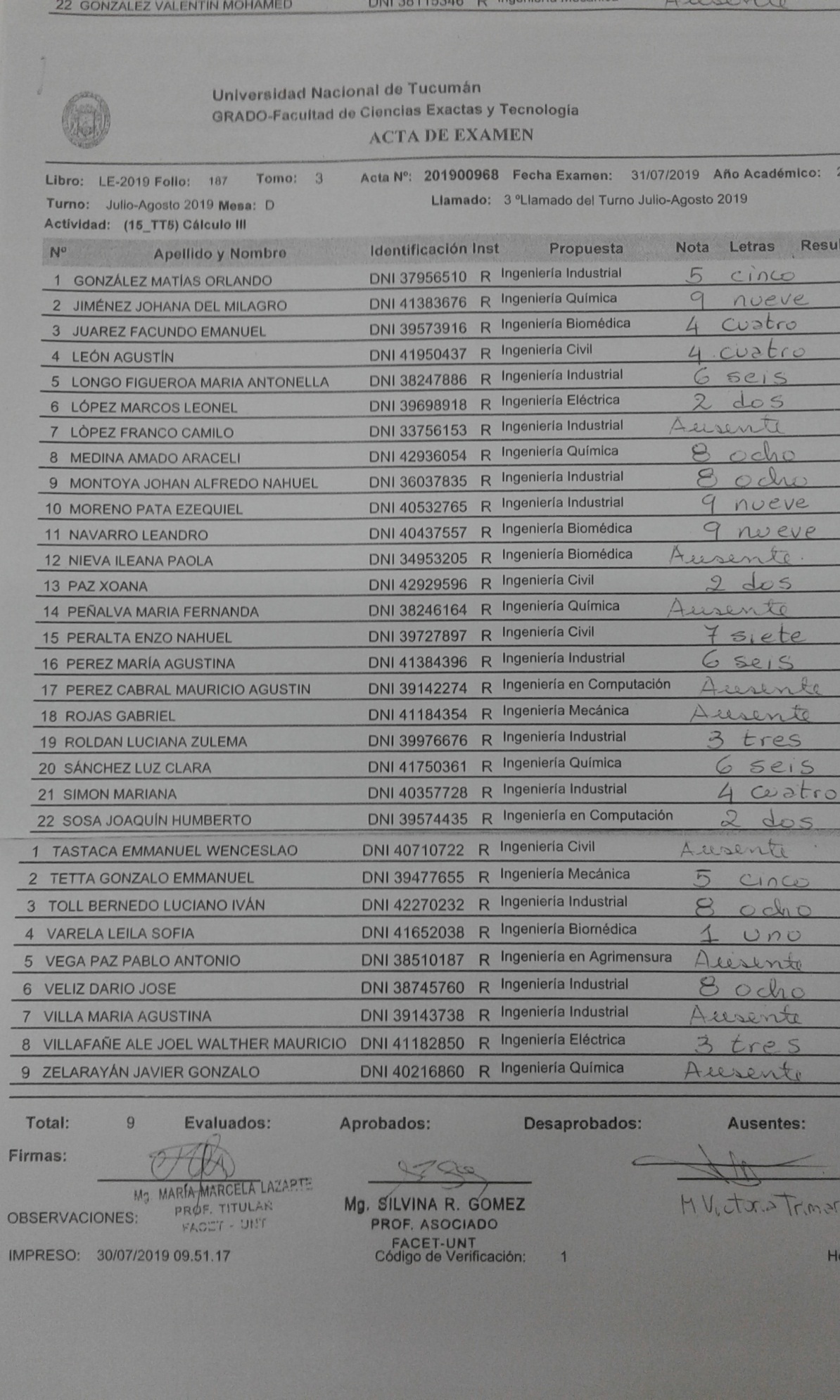 